INTERNATIONAL DANCE SPORT ASSOCIATION, ACADEMY OF DANCE BOLESLAW BARAIDSA EUROPEAN CHAMPIONSHIP 2020 Date: 		       19 December 2020. Place: Poland, Bialka Tatrzanska 184, Srodkowa street, Sport Hall         	 Adjudicators:       IDSA International adjudicators 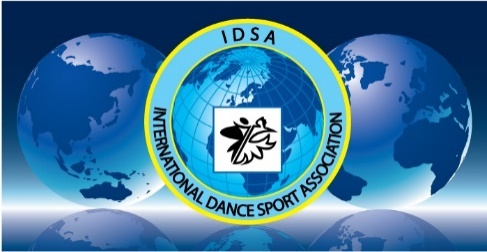 Starting fee:	 Per couple for one program – 60 euro; Rules:                    IDSA Rules must be applied! Registration:	        This competition is open in all age groups.                    Registration in all age groups is made according to the                     date of birth in passports. Entry:	                   Please send your entry no later than –   7 December 2020№CATEGORIES10:00-START OF COMPETITIONS13:30-START OF COMPETITIONS16:30-START OF COMPETITIONS18:30- START OF COMPETITIONS18:30- START OF COMPETITIONSBaby (under 6) – since SeptemberW, CHSOLO Baby (under 6)–since SeptW, CHSchool А (under 8) – since SeptemberW, CHSchool B (under 10)  since SeptemberW, CHSchool C (under 12) since SeptemberW, CHSchool D (under 14) since SeptemberW, CHSOLO School 1 (under 8)W, CHSOLO School 2 (under 10)W, CHSOLO School 3 (under 12)W, CHSchool 1 (under 8)  2 years study W, CH, JSchool 2 (under 10)  2 years studyW, CH, JSchool 3 (under 12) 2 years studyW, CH, JSchool 4 (under 14) 2 years studyW, CH, JSOLO Juv “Beginners” (under 12)W, Q, CH, JSOLO Jun “Beginners” (under 16)W, Q, CH, JBaby  “Beginners” (under 8)W, Q, CH, JJuveniles 1 “Beginners” (under 10)W, Q, CH, JJuveniles 2 “Beginners” (under 12)W, Q, CH, JJuniors 1    “Beginners” (under 14)W, Q, CH, JJuniors 2    “Beginners” (under 16)W, Q, CH, JYouth +Adult  “Beginners”(16 and older)  W, Q, CH, JJuveniles 1 “E” (under 10)3 EU, 3 LAJuveniles 2 “E” (under 12)3 EU, 3 LAJuniors 1    “E” (under 14)3 EU, 3 LAJuniors 2    “E” (under 16)3 EU, 3 LASOLO Juv “E” (under 12)3 EU, 3 LASOLO Juv “D” (under 12)4 EU, 4 LASOLO Juv “Open” (under 12)5 EU, 5 LASOLO Jun “E” (under 16)3 EU, 3 LASOLO Jun “D” (under 16)4 EU, 4 LASOLO Jun “Open” (under 16)5 EU, 5 LASOLO Youth “D” (16 and older)  3 EU, 3 LASOLO Youth “Open”(16 & older)  4 EU, 4 LAJuveniles 1 “D” (under 10)4 EU, 4 LAJuveniles 2 “D” (under 12)4 EU, 4 LAJuniors 1    “D”  (under 14)4 EU, 4 LAJuniors 2    “D”  (under 16)4 EU, 4 LAYouth +Adult  “D”  (16 and older)  4 EU, 4 LAJuv 2  “Rising Stars” (under 12)5 EU, 5 LAJun  1  “Rising Stars” (under 14)5 EU, 5 LAJun  2   “Rising Stars” (under 16)5 EU, 5 LAYouth “Rising Stars” (under 19)  5 EU, 5 LAJuveniles 1    Open  (under 10)5 EU, 5 LA, 10dJuveniles 2 Open (under 12)5 EU, 5 LA, 10dJuniors 1    Open (under 14)5 EU, 5 LA, 10dJuniors 2    Open (under 16)5 EU, 5 LA, 10dYouth 1      Open (under 19)  5 EU, 5 LA, 10dYouth 2      Open (under 21)  5 EU, 5 LA, 10dAdult          Open (21 and older)  5 EU, 5 LA, 10dPProfessional 5 EU, 5 LA, 10dSeniors       Open (36 and older)  5 EU, 5 LA, 10dPro-Am 5 Dance Single Gold Open5 EU, 5 LA, 10dPro-Am VIP ShowcaseEU, LAPro-Am 5 Dance Challenge Gold Open5 EU, 5 LAFormation EU,  LA